      ЉАРАР                                  ПОСТАНОВЛЕНИЕ«____» _________________2022 й.  № ____________     «____» ______________2022 г.О внесении изменений в постановление администрации от 14.05.2013 № 1665«Об определении границ, прилегающих к некоторым организациям и объектамтерриторий, на которых не допускается розничная продажа алкогольной продукциипо городскому округу город Октябрьский Республики Башкортостан»В соответствии с Федеральным законом от 22.11.1995 №171-ФЗ «О государственном регулировании производства и оборота этилового спирта, алкогольной и спиртосодержащей продукции и об ограничении потребления (распития) алкогольной продукции», постановлением Правительства Российской Федерации от 23.12.2020 №2220 «Об утверждении правил определения органами местного самоуправления границ прилегающих территорий, на которых не допускается розничная продажа алкогольной продукции и розничная продажа алкогольной продукции при оказании услуг общественного питания», письмами Министерства торговли и услуг Республики Башкортостан от 29.06.2022 вх. № 4232-22, Уполномоченного по защите прав предпринимателей Республики Башкортостан от 24.06.2022 № 864-6-22иПОСТАНОВЛЯЮ:1. Внести в постановление администрации городского округа город Октябрьский Республики Башкортостан от 14.05.2013 № 1665 «Об определении границ, прилегающих к некоторым организациям и объектам территорий, на которых не допускается розничная продажа алкогольной продукции по городскому округу город Октябрьский Республики Башкортостан» следующие изменения:а) пункт 4 изложить в следующей редакции: «4. Отделу архитектуры и градостроительства администрации городского округа город Октябрьский Республики Башкортостан (Храмцова Г.Н), отделу по г. Октябрьскому Управления по работе с территориальными отделами и взаимодействию с органами местного самоуправления МЗИО РБ (Шевченко Е.А.)  (по согласованию), Управлению земельно-имущественных отношений и жилищной политики администрации городского округа город Октябрьский Республики Башкортостан (Мавлютова З.Ж.) при утверждении схем на кадастровом плане территории для размещения новых объектов строительства, выделении земельных участков под строительство объектов, относящихся к детским, образовательным, медицинским организациям и объектам спорта, оптовым и розничным рынкам, вокзалам и иным местам массового скопления граждан и местам нахождения источников повышенной опасности, а также объектов торговли и общественного питания, реализующих алкогольную продукцию, учитывать объекты, расположенные на территории, прилегающей к новому строительству в соответствии с требованиями федерального закона».б) в приложении №2 «Перечень организаций и объектов, на прилегающих территориях которых не допускается розничная продажа алкогольной продукции»:пункт 17 изложить в следующей редакции:пункт 39 изложить в следующей редакции:пункт 38 исключить. 2. Настоящее постановление обнародовать в читальном зале архивного отдела администрации городского округа город Октябрьский Республики Башкортостан и разместить на официальном сайте городского округа город Октябрьский Республики Башкортостан.3. Контроль за исполнением настоящего постановления возложить на заместителя главы администрации Литова С.В.Глава администрации                                                                                              А.Н. ШмелевБАШЉОРТОСТАН РЕСПУБЛИКАЋЫОктябрьский ҡалаһы
ҡала округы ХАКИМИӘТЕ452600, Октябрьский ҡалаһы,
Чапаев урамы, 23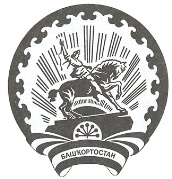 РЕСПУБЛИКА БАШКОРТОСТАНАДМИНИСТРАЦИЯгородского округа
город Октябрьский452600, город Октябрьский,
улица Чапаева, 2317Муниципальное автономное дошкольное образовательное учреждение Детский сад №26 «Почемучка» городского округа город Октябрьский Республики Башкортостан (МАДОУ Детский сад №26)452614, Республика Башкортостан, г. Октябрьский, ул. Комсомольская, 22Б452600, Республика Башкортостан,г. Октябрьский, ул. Комсомольская, 20Б 2017Муниципальное автономное дошкольное образовательное учреждение Детский сад №26 «Почемучка» городского округа город Октябрьский Республики Башкортостан (МАДОУ Детский сад №26)452614, Республика Башкортостан, г. Октябрьский, ул. Комсомольская, 22Б452612, Республика Башкортостан,г. Октябрьский, ул. Фрунзе,7а20пункт 29 изложить в следующей редакции:пункт 29 изложить в следующей редакции:пункт 29 изложить в следующей редакции:пункт 29 изложить в следующей редакции:пункт 29 изложить в следующей редакции:29Муниципальное бюджетное общеобразовательное учреждение "Гимназия № 2" городского округа город Октябрьский Республики Башкортостан(МБОУ «Гимназия №2»)452614, Республика Башкортостан, г. Октябрьский, ул. Свердлова, 76452620, Республика Башкортостан,г. Октябрьский, ул. Свердлова, д. 76 2529Муниципальное бюджетное общеобразовательное учреждение "Гимназия № 2" городского округа город Октябрьский Республики Башкортостан(МБОУ «Гимназия №2»)452614, Республика Башкортостан, г. Октябрьский, ул. Свердлова, 76452607, Республика Башкортостан,г. Октябрьский, ул. Бакинская, д.82539Муниципальное бюджетное общеобразовательное учреждение "Средняя общеобразовательная школа №17" городского округа город Октябрьский Республики Башкортостан(МБОУ СОШ №17)452614, Республика Башкортостан, г. Октябрьский, ул. Лермонтова, 3452614, Республика Башкортостан, г. Октябрьский, ул. Лермонтова, 32539Муниципальное бюджетное общеобразовательное учреждение "Средняя общеобразовательная школа №17" городского округа город Октябрьский Республики Башкортостан(МБОУ СОШ №17)452614, Республика Башкортостан, г. Октябрьский, ул. Лермонтова, 3452614, Республика Башкортостан, г. Октябрьский, пр. Ленина, д.2425